ХИМИЯ4.06.2020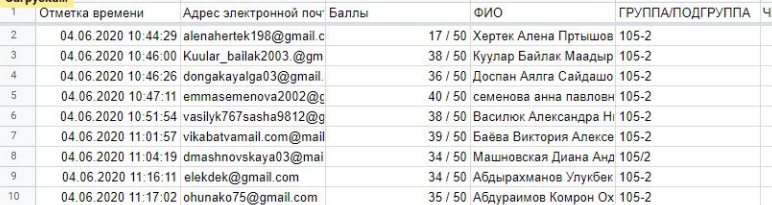 8.06.2020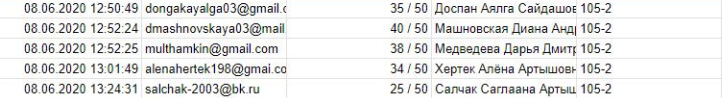 КРИТЕРИИ ОЦЕНИВАНИЯ:0 - 4 ОШИБОК – «5»4 – 8 ОШИБКИ– «4»8 – 13 ОШИБКИ – «3»14 и более – «2»4.06.20208.06.2020ДолжникиАбдырахманов УлукбекZoom зачетСалчак Саглаанал/р БелкиРешение упражнений по теме НеметаллыZoom зачетСерен-Чимит АэлинаХимия в сельском хозяйстве, медицине, быту (ПРЕЗЕНТАЦИЯ)Zoom зачетДоспан АялгаZoom зачетХертек Алена Zoom зачетАбдураимов КомронZoom зачетZoom зачетАбдураимов Комрон   11.06.2020   в 12.00Абдырахманов Улукбек 11.06.2020   в 12.20Доспан Аялга 11.06.2020   в 12.40Салчак Салгаана 11.06.2020   в 13.00Серен-Чимит Аэлина 11.06.2020   в 13.20Хертек Алёна 11.06.2020   в 13.40ВОПРОСЫ К ЗАЧЕТУ ZOOMПериодический закон и периодическая система  Д.И.Менделеева.Электронное строение атомов элементов.Состояние электронов в атоме. Электронные конфигурации атомов.Зависимость свойств элементов от строения их атомовЗначение периодического закона и периодической системы элементов Д.И.МенделееваХимическая связь. Классификация химической связиИонная связьКовалентная связьМеталлическая связьВодородная связьКлассификация неорганических веществОксиды: классификация, номенклатура, способы получения, физические и химические свойства.Гидроксиды, основания: классификация, номенклатура, способы получения, физические и химические свойства, амфотерные гидроксиды.Кислоты: классификация, номенклатура, способы получения, физические и химические свойства.Соли: классификация, номенклатура, способы получения, физические и химические свойства. Растворы. Классификация растворов. Способы выражения концентрации.Типы химических реакций, их классификация.Понятие о скорости химической реакцииСкорость химической реакции. Зависимость от внешних условий.Обратимые реакции. Необратимые реакции. Правило Вант-ГоффаХимическое равновесие. Факторы, влияющие на смещение равновесие.  Принцип Ле-Шателье.Электролитическая диссоциация. Основные положения ТЭД.Понятие об электролитах и неэлектролитахСтепень электролитической диссоциации. Сильные и слабые электролиты.Диссоциация кислот, оснований, амфотерных гидроксидов и солей в воде.Реакции обмена в водных растворах электролитов. Гидролиз солей. Типы гидролиза.Окислительно-восстановительные реакции. Типы ОВР.Алгоритм вычисления степени окисления Важнейшие окислители и восстановители.Метод электронного баланса Значение ОВРСущность окислительно-восстановительных реакцийКомплексные соединенияОсновные  положения  координационной  теории.Номенклатура комплексных соединенийХимические свойства комплексных соединенийЗначение комплексных соединенийПоложение металлов в периодической системе химических элементов Д.И. Менделеева. Особенности строения атомов.Физические свойства металловХимические свойства металловНахождение металлов в природе и общие способы их полученияПоложение неметаллов в периодической системе Д. И. Менделеева и строение внешнего электронного слоя атомов неметалловХарактеристика неметалличностиФизические свойства неметаллов№ФИБаллыОценка за тестированиеИтоговая оценка за семестр1Абдураимов Комрон 352?2Абдырахманов Улукбек 342?3Баева Виктория39344Василюк Александра38355Доспан Аялга362?6Куулар Байлак38347Машновская Диана 342?8Медведева Дарья --?9Салчак Салгаана --?10Семенова Анна 403411Серен-Чимит Аэлина --?12Хертек Алёна 172?№ФИБаллыОценка за тестированиеИтоговая оценка за семестр1Абдураимов Комрон --?2Абдырахманов Улукбек --?5Доспан Аялга352?7Машновская Диана 40348Медведева Дарья 38349Салчак Салгаана 252?11Серен-Чимит Аэлина --?12Хертек Алёна 342?